嘉義縣立東石國中「Young Fun~揚帆東石」科學營 報名表辦理單位：主辦單位：嘉義縣政府承辦單位：嘉義縣立東石國民中學協辦單位：大成文教基金會活動日期：110年5月29日(六)全天活動對象：以朴子巿學區國小(祥和、大同、朴子、雙溪、竹村、松梅、大鄉及港墘)小六學生為主(男生為主，女生為輔)，其它國小亦歡迎報名參加，共40名。報名學生需提供身份證字號及出生年月日，以利辦理平安保險。(因防疫需要，請參加學生佩戴口罩)四、活動費用：免費參加，並提供午餐。(請於報名表單上註明葷素)五、課程規劃：110年5月29日(六)    特聘講師:賴皓維 老師六、聯絡人：教務處設備組蔡孟純老師，電話05-3792027轉535，傳真：05-3793531，E-mail：tsjh@mail.cyc.edu.tw。七、報名期限:即日起，至5/24(一)止，依報名順序錄取，錄取名單於5/26(三)公告於本校校網。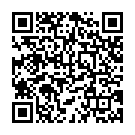 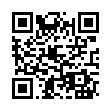 八、報名方式:     請連結右邊Google表單進行線上報名；或至本校網站連結。    https://docs.google.com/forms/d/1_IEeoccPVJQ2iqOkhH_BaG1jnhWM-xHlH_1rEvDEqr4/edit時間課程主題08:20~08:50報到08:50~09:00開場致詞09:00~10:30Scratch動畫程式設計(一) 10:30~11:00中場休息11:00~12:00Scratch動畫程式設計(二)12:00~13:00午餐13:00~14:30micro:bit V2(一)14:30~14:50中場休息14:50~15:50micro:bit V2(二)15:50~賦歸